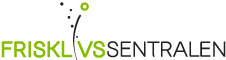 Gausdal, Øyer og LillehammerMANDAG TIRSDAG ONSDAG TORSDAG FREDAG Sirkel09.30-10.30JorekstadOppstart uke 2Medisinsk yoga 14.00-15.00Håkons HallOppstart uke 3 *Spinning 12.00-13.00JorekstadOppstart uke 3 *Puls 09.30-11.00JorekstadOppstart uke 2Sirkel: 60 minutter med oppvarming, stasjonstrening med enkle styrkeøvelser for store muskelgrupper og en kort avspenning Spinning: 60 minutter med utholdenhetstreningMediYoga: 60 minutter med fokus på pust, indre ro og balansePuls : 60 minutter med utholdenhetstrening, avsluttes med ca.20 min bevegelighetstrening/tøying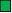 *timene går i perioden uke 3-17 (uke 13 påskeferie)Mandag-Fredag 09:00-15:00, frisklivssentralenelse-sg.noTelefon: 954 76 164/902 69 136Sirkel: 60 minutter med oppvarming, stasjonstrening med enkle styrkeøvelser for store muskelgrupper og en kort avspenning Spinning: 60 minutter med utholdenhetstreningMediYoga: 60 minutter med fokus på pust, indre ro og balansePuls : 60 minutter med utholdenhetstrening, avsluttes med ca.20 min bevegelighetstrening/tøying*timene går i perioden uke 3-17 (uke 13 påskeferie)Mandag-Fredag 09:00-15:00, frisklivssentralenelse-sg.noTelefon: 954 76 164/902 69 136Sirkel: 60 minutter med oppvarming, stasjonstrening med enkle styrkeøvelser for store muskelgrupper og en kort avspenning Spinning: 60 minutter med utholdenhetstreningMediYoga: 60 minutter med fokus på pust, indre ro og balansePuls : 60 minutter med utholdenhetstrening, avsluttes med ca.20 min bevegelighetstrening/tøying*timene går i perioden uke 3-17 (uke 13 påskeferie)Mandag-Fredag 09:00-15:00, frisklivssentralenelse-sg.noTelefon: 954 76 164/902 69 136Sirkel: 60 minutter med oppvarming, stasjonstrening med enkle styrkeøvelser for store muskelgrupper og en kort avspenning Spinning: 60 minutter med utholdenhetstreningMediYoga: 60 minutter med fokus på pust, indre ro og balansePuls : 60 minutter med utholdenhetstrening, avsluttes med ca.20 min bevegelighetstrening/tøying*timene går i perioden uke 3-17 (uke 13 påskeferie)Mandag-Fredag 09:00-15:00, frisklivssentralenelse-sg.noTelefon: 954 76 164/902 69 136Sirkel: 60 minutter med oppvarming, stasjonstrening med enkle styrkeøvelser for store muskelgrupper og en kort avspenning Spinning: 60 minutter med utholdenhetstreningMediYoga: 60 minutter med fokus på pust, indre ro og balansePuls : 60 minutter med utholdenhetstrening, avsluttes med ca.20 min bevegelighetstrening/tøying*timene går i perioden uke 3-17 (uke 13 påskeferie)Mandag-Fredag 09:00-15:00, frisklivssentralenelse-sg.noTelefon: 954 76 164/902 69 136